Vybarvi geometrické tvary podle předlohy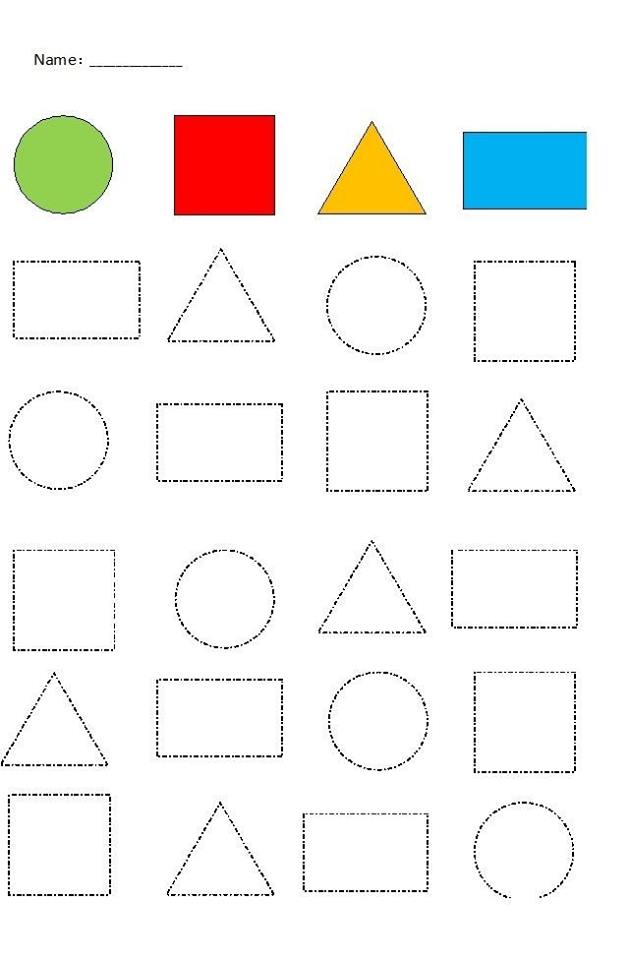 Pojmenuj obrázky a do čtverečků zapiš (s pomocí rodiče) počáteční písmeno. Jaké slovo ti vyšlo?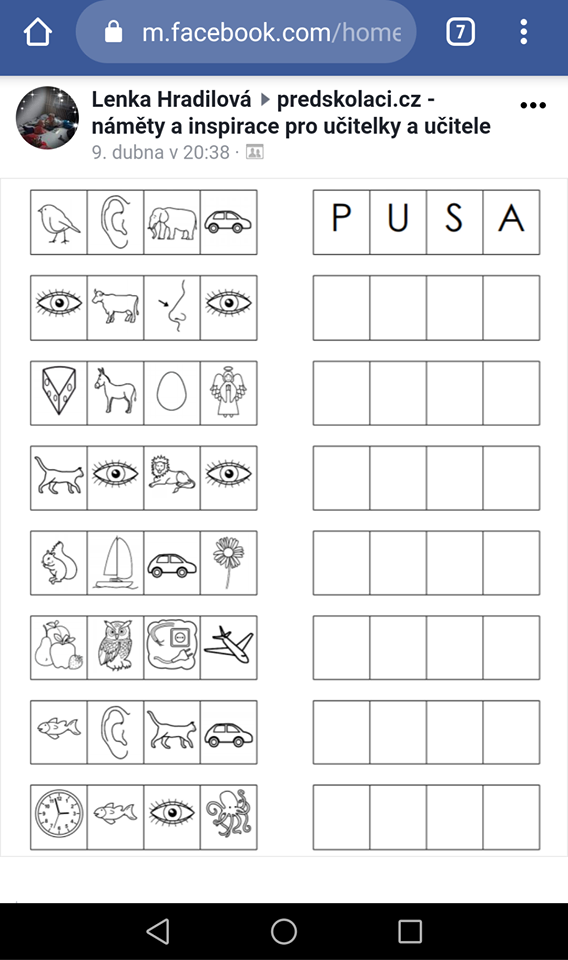 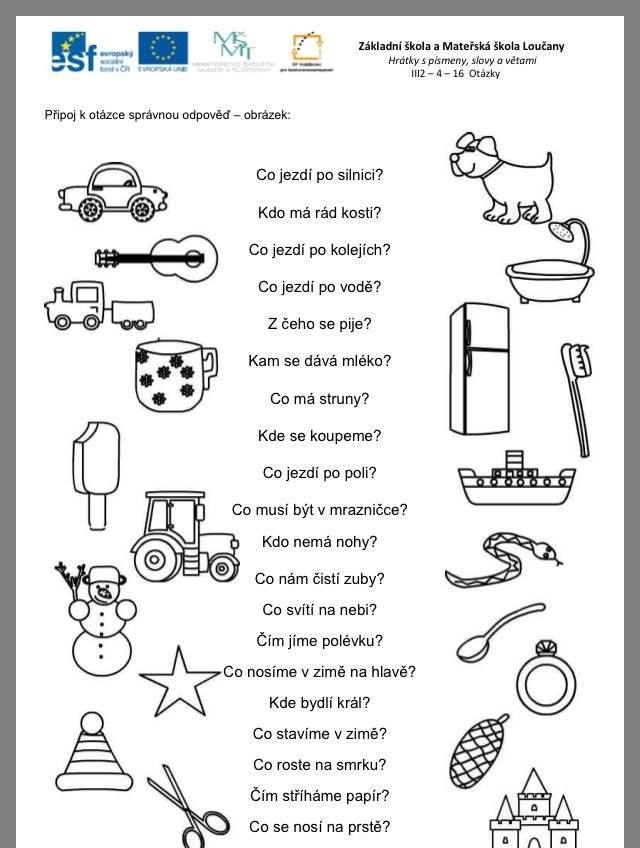 Vybarvi šipky podle předlohy – pozor na správný směr!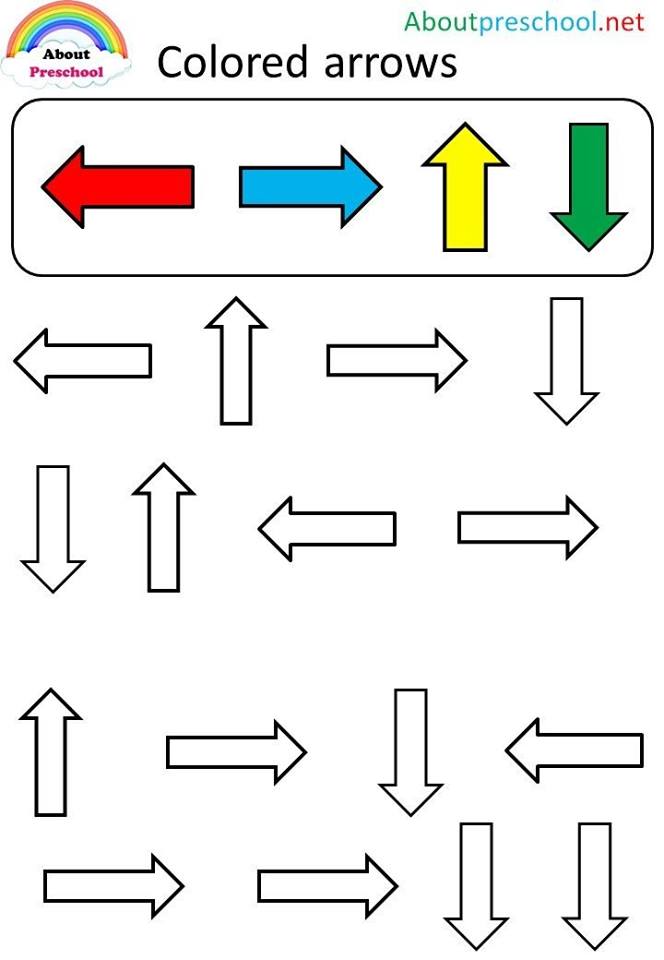 Zkus obrazce a puntíky správně překreslit. Co ti připomínají?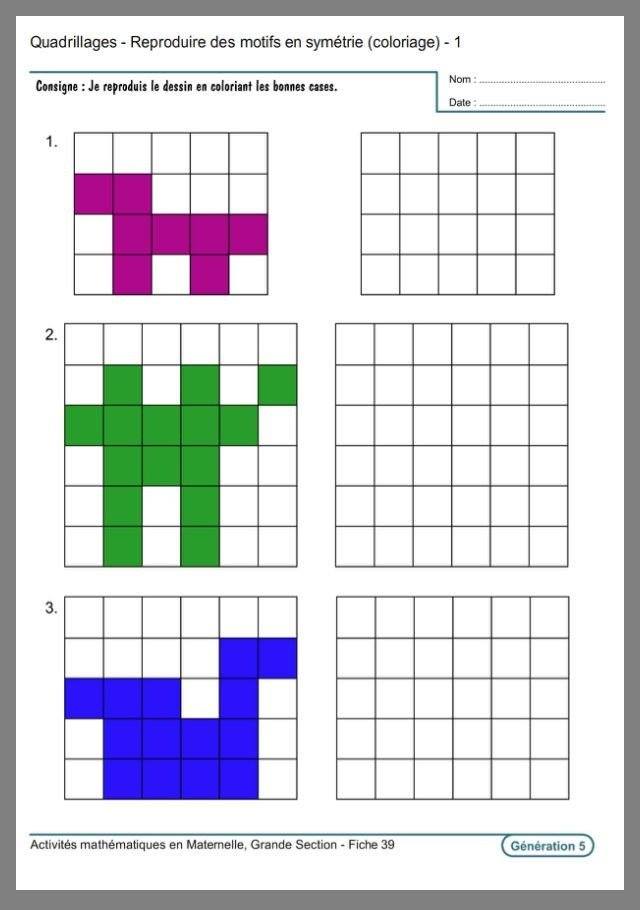 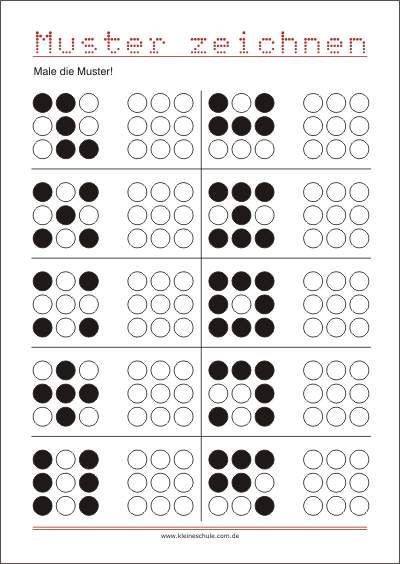 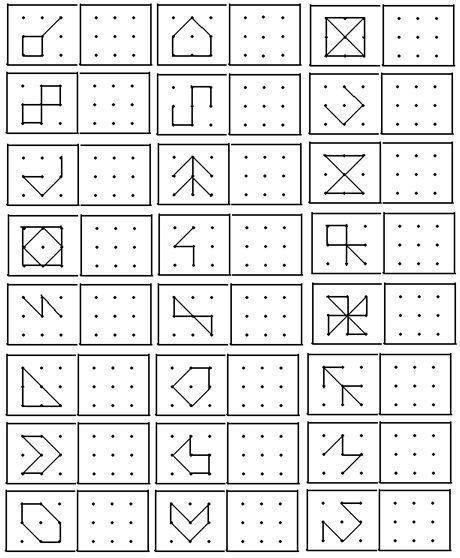 